Publicado en  el 25/08/2016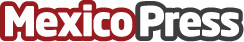 El servicio al cliente la mejor opción para un marketing El servicio a cliente es una de las potencias por la cual la Tv de paga es una de las mejores opción tratándose de marketing, aun que se tenga que pagar, porque se tiene un asesoramiento personalizado y continuo, aun que los sectores que no han logrado este balance son las oficinas de gobierno, el de telecomunicaciones y el de salud, según un estudio de Ipsos publicado en febrero de 2015Datos de contacto:Nota de prensa publicada en: https://www.mexicopress.com.mx/el-servicio-al-cliente-la-mejor-opcion-para-un Categorías: Comunicación Marketing Restauración Oficinas http://www.mexicopress.com.mx